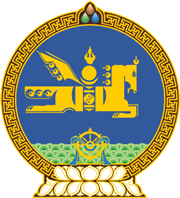 МОНГОЛ УЛСЫН ХУУЛЬ2019 оны 11 сарын 13 өдөр                                                                  Төрийн ордон, Улаанбаатар хотАГААРЫН БОХИРДЛЫН ТӨЛБӨРИЙН  ТУХАЙ ХУУЛЬД ӨӨРЧЛӨЛТ  ОРУУЛАХ ТУХАЙ1 дүгээр зүйл.Агаарын бохирдлын төлбөрийн тухай хуулийн 5 дугаар зүйлийн 5.6 дахь хэсгийн “Агаарын бохирдлын эсрэг санд” гэснийг “Байгаль орчин, уур амьсгалын санд” гэж өөрчилсүгэй. 2 дугаар зүйл.Энэ хуулийг Засгийн газрын тусгай сангийн тухай хууль /Шинэчилсэн найруулга/ хүчин төгөлдөр болсон өдрөөс эхлэн дагаж мөрдөнө.	МОНГОЛ УЛСЫН 	ИХ ХУРЛЫН ДАРГА			    Г.ЗАНДАНШАТАР